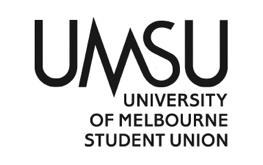   University of Melbourne Student UnionMeeting of the Disabilities CommitteeAgendaThursday the 23rd of November, 2023 at 2:00pmMeeting 18(23)Location: Lincoln Square, Carlton VIC 3053Click here to join via ZoomPassword: 112484Meeting opened at 2:07pmProcedural MattersElection of ChairAnishaa Jeyakumar to be elected as chair. 
Moved by Adam Whitehead
Seconded by Della Johnston
Passed without dissent.Acknowledgement of Indigenous CustodiansAttendanceAlice Zhao, Adam Whitehead, Madeleine Salisbury, Della Johnston, Matthew Denipitiya, Luke Ingram, Anishaa Jeyakumar ApologiesMorgan SheatherEleanore Arnold-MooreProxiesMorgan Sheather to Matthew DenipitiyaEleanore Arnold-Moore to Della JohnstonMembershipAdoption of Agenda	Motion 2: That the agenda be adopted as presented.
Moved by Adam Whitehead
Seconded by Della Johnston
Passed without dissent. Confirmation of Previous MinutesMotion 3: That the minutes from both 17(23) and 17.5(23) be confirmed as a true and accurate record.
Moved by Della Johnston
seconded by Adam Whitehead
Passed without dissentConflicts of Interest DeclarationNo conflicts of interest to declare. Matters Arising from the MinutesCorrespondence Office Bearer ReportsAlice’s most glorious and impassioned departing wisdom.Alice’s last committee meeting as OB. They thank the committee for their dedication to the department and acknowledge the many successes throughout the year. Adam thanks Alice and reflects on their partnership as Office Bearers. Adam and Alice reflect on the risk of burnout and discuss ways to combat it next year. Motions on NoticeTo move $1,227 from Programs budget line 3839 into the Printing external budget line 3713.To move $500 from Programs budget line 3839 into the Assets Expense budget line 3802.To move $1196.97 from the Contractor Fees budget line 3846 into the Printing external budget line 3713.Motion 4: To pass 7.1 – 7.3 en bloc.
Moved by Matthew Denipitiya
Seconded by Della Johnston
Passed without dissent.To pass up to $2000 from the Asset Expense budget line, 3802, to purchase books for the Disabilities Lounge. To pass up to $2000 from the Asset Expense budget line, 3802, to purchase Mobility aids for the Disabilities Department. To pass up to $6000 from the Printing external budget line, 3713, to purchase Disability awareness pins.To pass up to $1500 from the Printing external budget line, 3713, to purchase stim toys to have in the lounge and for our constituency.To pass up to $300 from the Sundries budget line, 3899, to purchase and replace appliances, utensils and miscellaneous consumables (like tea and coffee).  To pass up to $600 from the Printing external budget line, 3713, to use to make sure people can access the online version of The Ability Issue through the QR Code.Motion 5: To pass 7.5 – 7.10 en bloc.
Moved by Della Johnston
Seconded by Adam Whitehead.
Passed without dissent. Alice notes the risks associated with passing money for purchases that may not be made in time, and the complications associated with purchasing large amounts of product from small businesses that may not send out invoices. The committee agrees that passing lots of money around at once does not look good from a budgeting perspective.Other Business (Motions without Notice)Planning for next year 	First event to plan for is SummerfestPromotion of the Disabilities Lounge itself so people know it existsDo this in conjunction with the elevator pitch and Survival Guide Hold an ‘open day’ for the Disabilities Lounge with food and drink to introduce people to the space Important to communicate if there is limited space at events/if ticketing is available Main expenses: promo posters, merchandise for giveaways, food and drink Giveaway ideas: keep cups, pins/badges, drink bottles, notebooks, pens, sunflower lanyards/wristbands Have multiple ‘welcome to the Disabilities Lounge’ daysDo more arts and crafts daysE.g., Sensory bottle making, candy and colouring, mindfulness and meditation Can get facilitators for these things Disability pride monthIn July, so coincides with WinterfestIdea to get a selection of guest speakers/panel eventCatering and prizes as budget itemsPayment for facilitators Ability Issue 2 and launch partyNeed to do things further in advance Hire editors and graphic designers from outside the committee Consider paying student editors and graphic designers Ongoing eventsCollectives: budget for cateringWorkshops: budget for materials and facilitators, companies that offer advice on employability, etc. Mental health training and safe food handling through university Volunteering program Tools for useBudgeting for Canva Pro, Kapwing, etc. Next MeetingDecember. Probably before the budget council.Close	Meeting closed at 3:20pm 